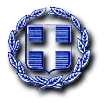 ΕΛΛΗΝΙΚΗ ΔΗΜΟΚΡΑΤΙΑ	Ραφήνα, 18-10-2019ΝΟΜΟΣ ΑΤΤΙΚΗΣ	Αρ. Πρωτ. 16487 ΔΗΜΟΣ ΡΑΦΗΝΑΣ-ΠΙΚΕΡΜΙΟΥ		ΠΡΟΣ: ΜΕΛΗ ΟΙΚΟΝΟΜΙΚΗΣΤαχ. Δ/νση: Αραφηνίδων Αλών 12	  	ΕΠΙΤΡΟΠΗΣΤαχ. Κωδ.: 19009 Ραφήνα                                    Fax:  22940-23481                                         ΠΡΟΣΚΛΗΣΗ ΣΕ ΣΥΝΕΔΡΙΑΣΗ ΑΡ. 36Η Πρόεδρος της Οικονομικής Επιτροπής του Δήμου Ραφήνας - Πικερμίου, σας καλεί σε συνεδρίαση της Οικονομικής Επιτροπής την Τρίτη 22 Οκτωβρίου 2019 και ώρα 19.30 στο Δημοτικό Κατάστημα Ραφήνας, προκειμένου να συζητηθούν και να ληφθούν αποφάσεις για τα παρακάτω θέματα:Λήψη απόφασης περί έκθεσης κατάστασης εσόδων – εξόδων του Δήμου Ραφήνας-Πικερμίου Γ’ Τριμήνου 2019.Εισήγηση προς το Δημοτικό Συμβούλιο περί καθορισμού Τελών Καθαριότητας και Φωτισμού (Ν.25/75) για το έτος 2020.Εισήγηση προς το Δημοτικό Συμβούλιο περί καθορισμού Δημοτικού Φόρου Ηλεκτροδοτούμενων Χώρων (Ν.1080/80) για το έτος 2020.Εισήγηση προς το Δημοτικό Συμβούλιο περί καθορισμού Τελών και Δικαιωμάτων Ύδρευσης για το έτος 2020.Εισήγηση προς το Δημοτικό Συμβούλιο περί καθορισμού Τελών Παραχώρησης Χρήσης Κοινοχρήστων Χώρων για το έτος 2020 και εφεξής.Λήψη απόφασης περί αποδοχής χρηματοδοτήσεων και 9ης αναμόρφωσης προϋπολογισμού οικονομικού έτους 2019. Λήψη απόφασης περί κατακύρωσης της εργασίας «ΕΡΓΑΣΙΕΣ ΚΑΤΕΔΑΦΙΣΗΣ ΚΑΙ ΑΠΟΜΑΚΡΥΝΣΗΣ ΥΛΙΚΩΝ».Λήψη απόφασης περί ανάθεσης  της σύμβασης του έργου «ΕΠΙΣΚΕΥΗ ΚΑΙ ΣΥΝΤΗΡΗΣΗ ΣΧΟΛΙΚΩΝ ΚΤΙΡΙΩΝ & ΑΥΛΕΙΩΝ ΧΩΡΩΝ ΚΑΘΩΣ ΚΑΙ ΛΟΙΠΕΣ ΔΡΑΣΕΙΣ».Λήψη απόφασης περί έγκρισης των όρων δημοπράτησης για την εκτέλεση της δαπάνης «Mίσθωση ακινήτου µε υδατοδεξαµενή για υδροδότηση ευρύτερης περιοχής ΄΄ΑΓΙΑ ΜΑΓ∆ΑΛΗΝΗ”».Λήψη απόφασης περί έγκρισης πρακτικών και κατακύρωσης του αποτελέσματος της δημοπρασίας για τη «ΜΙΣΘΩΣΗ ΑΚΙΝΗΤΟΥ ΓΙΑ ΤΗΝ ΙΔΡΥΣΗ ΚΑΙ ΛΕΙΤΟΥΡΓΙΑ ΤΟΥ ΧΡΗΜΑΤΟΔΟΤΟΥΜΕΝΟΥ ΑΠΟ ΤΟ Π.Ε.Π. «ΑΤΤΙΚΗ 2014-2020» ΚΕΝΤΡΟΥ ΚΟΙΝΟΤΗΤΑΣ ΡΑΦΗΝΑΣ-ΠΙΚΕΡΜΙΟΥ».Λήψη απόφασης περί έγκρισης των όρων δημοπράτησης για την εκτέλεση της δαπάνης «Μίσθωση έκτασης για την επέκταση του προαύλιου χώρου και την δημιουργία χώρου στάθμευσης στο σχολικό συγκρότημα της οδού Κοντοράβδη Δ.Ε. Πικερμίου».Λήψη απόφασης περί έγκρισης πρακτικών και κατακύρωσης του αποτελέσματος της δημοπρασίας για τη «ΜΙΣΘΩΣΗ ΑΚΙΝΗΤΟΥ ΓΙΑ ΤΗΝ ΔΗΜΙΟΥΡΓΙΑ ΠΟΛΙΤΙΣΤΙΚΟΥ ΠΟΛΥΧΩΡΟΥ ΣΤΗΝ Δ.Ε. ΠΙΚΕΡΜΙΟΥ».Λήψη απόφασης περί έγκρισης πρακτικού διενέργειας - αξιολόγησης συνοπτικού διαγωνισμού για την προμήθεια ΕΙΔΩΝ ΚΑΘΑΡΙΟΤΗΤΑΣ & ΕΥΠΡΕΠΙΣΜΟΥ ΤΩΝ ΥΠΗΡΕΣΙΩΝ ΤΟΥ ΔΗΜΟΥ ΡΑΦΗΝΑΣ-ΠΙΚΕΡΜΙΟΥ ΤΩΝ ΕΠΟΠΤΕΥΟΜΕΝΩΝ ΝΟΜΙΚΩΝ ΤΟΥ ΠΡΟΣΩΠΩΝ ΚΑΙ ΤΩΝ ΣΧΟΛΙΚΩΝ ΕΠΙΤΡΟΠΩΝ ΓΙΑ ΤΟ ΕΤΟΣ 2019 και ορισμός προσωρινού αναδόχου αυτού.Λήψη απόφασης περί διαγραφής ποσών με ΦΠΑ από τους βεβαιωτικούς καταλόγους ύδρευσης  που οφείλονται σε αφανείς διαρροές.Λήψη απόφασης περί διαγραφής ποσών από τους βεβαιωτικούς καταλόγους ύδρευσης που οφείλονται σε λάθη της υπηρεσίας ύδρευσης.Λήψη απόφασης περί διαγραφής ποσών από την ταμειακή υπηρεσία  που οφείλονται σε λάθη κατά την είσπραξη.Η ΠΡΟΕΔΡΟΣ ΤΣΕΒΑ -ΜΗΛΑ ΔΗΜΗΤΡΑ